č.53. -55.hodina       MERANIE A SCHEMATICKÉ ZNAČKY                                              V ELEKTROTECHNIKEElektrické meranie je súhrn činností, ktorých cieľom je stanovenie hodnôt elektrických veličín – napr.                                 elekt. napätia, elektr. prúdu, elektr. odporu, el. výkonu atd., v správnych elektrických                                 jednotkách s požadovanou presnosťou; - presnosť merania = najdôležitejšia vlastnosť meracieho procesu;                                  - vyjadruje zhodu výsledku merania so skutočnou hodnotou meranej veličiny ;                                  - vyjadruje sa chybou merania;CHYBY MERANIA- dopúšťame sa ich pri každom meraní;Druhy chýb1)  podľa spôsobu výskytu     a, náhodné – vznikajú náhodne, pri opakovanom meraní majú rôznu veľkosť;     b, systematické =sústavné – pri opakovanom meraní majú rovnakú veľkosť – napr. meracím                                                     prístrojom;     c, hrubé = ich hodnota sa veľmi líši od ostatných hodnôt;                    - dajú sa odstrániť opakovaným meraním;2)  podľa príčiny vzniku     a) merateľom = osobné chyby– nepresné = chybné odčítanie hodnôt;                                                         - nesprávne odčítanie hodnôt = - z nesprávnej stupnice;                                                                                                         - určenie nesprávnej konštanty;     b) meracím prístrojom - každý prístroj je vyrobený s určitou chybou                                              = každý prístroj má určitú triedu presnosti;     c) chyby, spôsobené rušivými vplyvmi =  mechanickými vplyvmi – vibrácie;                                                                                                                    - pracovná poloha;                                                                        =  vplyvmi prostredia – teplota;                                                                                                             - tlak;                                                                                                             - elektromagnetické pole;                                                                                                             - frekvencia;     d) chyby meracej metódy – presnosť merania závisí aj od zvolenej metódy merania;Z  nameraných hodnôt môžeme vypočítať tieto druhy chýb merania 1) absolútnu chybu – ΔX – môže byť kladná, záporná, alebo nulová;                                             - určuje sa v jednotkách príslušnej veličiny;             ΔX = Xi - Xp              Xi – nameraná hodnota      Xp  - skutočná hodnota ( nahrádzame ju                                                                                                 aritmetickým priemerom)                                                                                                 X1+X2+ ... Xn              (súčet nameraných                                                                                        Xp = ----------------------         hodnôt)                                                                                                             n          - počet nameraných hodnôt2)  relatívna chyba – δ – určuje sa v percentách [%]                     ΔX                           ΔX – absolútna chyba              δ = ----- . 100   [%]                   Xp                                          Xp  - skutočná hodnota ( nahrádzame ju aritmetickým priemerom)Meracie metódya) Absolútne - využíva sa fyzikálno-definičný vzťah;b) Porovnávacie - porovnáva sa hodnota neznámej veličiny zo známou.c) Výchylkové - veličina sa určuje z výchylky meracieho prístroja;d) Nulové - prístroj slúži iba ako indikátor nuly, veličina sa určí z hodnôt nastavovaných prvkov;SCHEMATICKÉ ZNAČKY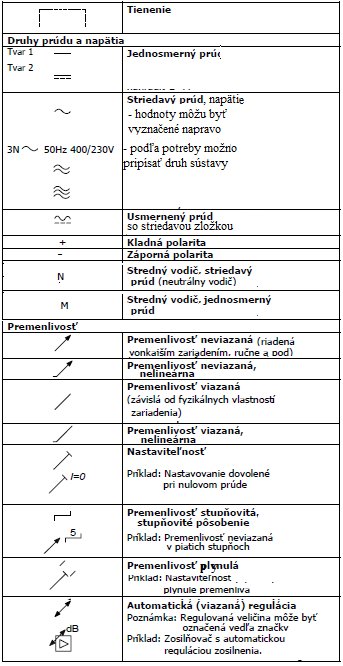 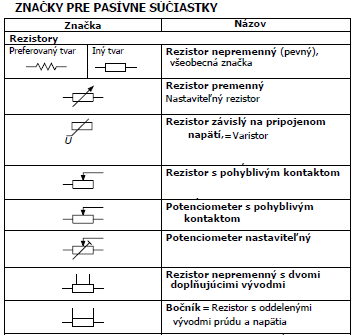 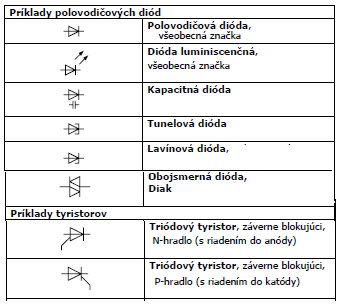 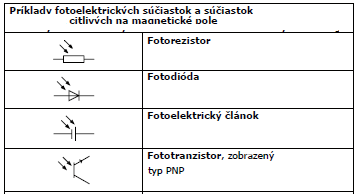 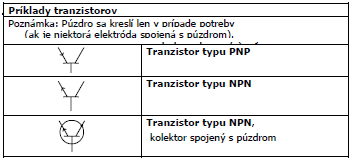 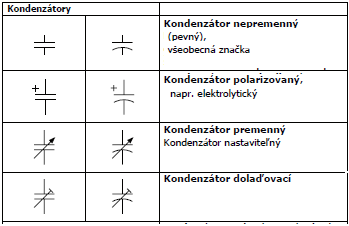 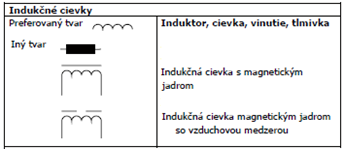 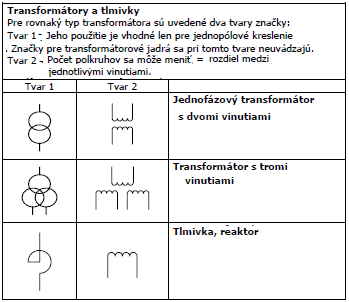 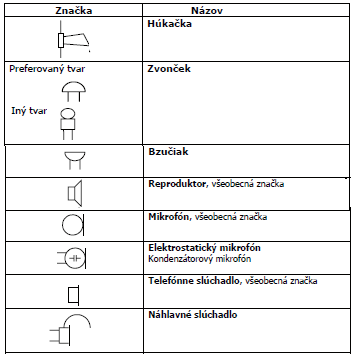 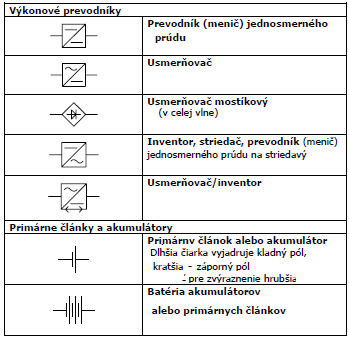 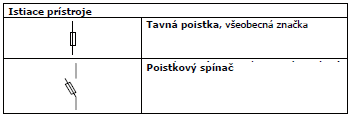 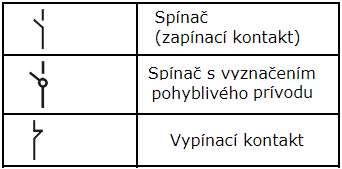 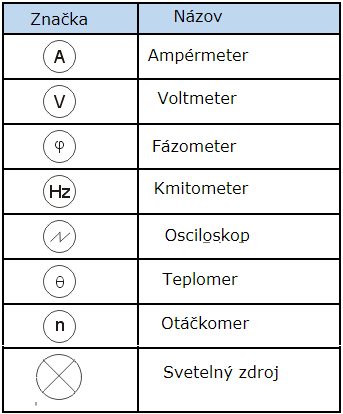 